Mode d'emploi
Montres parlantes a aiguilles1 bouton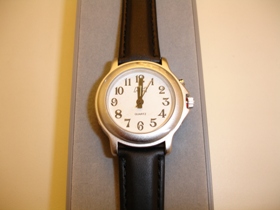 Art. UCBA 07.663-02Etat : 14.09.2023Table des matières1.	Description	31.1.	Les boutons saillants	31.2.	Les boutons discrets	32.	Réglages	32.1.	Réglage de l’heure annoncée vocalement	32.2.	Réglage de l’heure affichée par les aiguilles	43.	Garantie	4DescriptionLa montre 07.667-02 correspond au modèle Homme et la montre 07.663-02 correspond au modèle Femme. La différence entre ces deux références réside dans la taille du boitier plus importante pour le modèle Homme.Ces montres parlantes à 1 bouton contiennent 2 mouvements indépendants :l’un visible sur leurs cadrans à aiguilles, réglable uniquement par une personne voyantel’autre correspondant à l’heure annoncée par les synthèses vocales entièrement réglable par une personne non-voyante.Remarque : L’heure affichée par les aiguilles peut donc être différente de celle annoncée par la synthèse vocale.Le bracelet de ces montres est en cuir.Il possède une boucle en fer qui doit être positionnée vers le haut pour bien positionner la montre à votre poignet.Les boîtiers de ces montres sont de forme arrondie.Elles sont simples d’utilisation puisque seuls 2 boutons saillants subsistent, les autres boutons de réglage étant placés de manière discrète sur les côtés des boîtiers.Les boutons saillantsLorsque la boucle en fer est positionnée vers le haut, on les trouve sur le côté droit du boîtier.Celui du milieu sert au réglage de l’heure affichée par les aiguilles.Celui du haut permet le déclenchement de l’annonce de l’heure par la synthèse vocale.Les boutons discretsIls sont placés en bas à gauche et en bas à droite des boîtiers.Ils servent au réglage de l’heure annoncée par les synthèses vocales :Celui situé en bas à gauche des boîtiers sert au réglage des heures.Celui situé en bas à droite sert au réglage des minutes.RéglagesRéglage de l’heure annoncée vocalementMunissez-vous d’une pointe de stylo afin de régler l’heure exacte de la synthèse vocale en pressant chaque bouton jusqu’à obtenir l’heure souhaitée.Utilisez le bouton situé en bas à gauche du boîtier pour faire varier les heures.Pressez le bouton situé en bas à droite pour faire varier les minutes.Notez bien que dans les 2 cas, les chiffres ne peuvent varier qu’en augmentant.Ainsi, si vous dépassez l’heure souhaitée, vous devrez refaire le tour complet des chiffres pour y revenir.Réglage de l’heure affichée par les aiguillesRemarque : ce réglage ne peut être effectué que par une personne voyante.Tirez vers l’extérieur la mollette située au milieu du côté droit du boîtier.Tournez-la vers l’avant ou l’arrière pour parvenir à l’heure souhaitée.Repoussez-la vers l’intérieur une fois l’heure souhaitée atteinte.GarantieCes montres sont garanties 1 an.En cas de panne ou de changement de piles, veuillez déposer l’article au magasin ou nous le retourner à vos frais.Il doit être accompagné de son emballage d’origine, et sa facture ou son bon de garantie.Sans ces éléments la garantie n’est pas valide.Service après-vente et garantieEn cas de panne, nous vous prions d’envoyer l’article au point de vente compétent ou à l’UCBA. Pour le reste, cet article est soumis aux Conditions générales de livraison de l’UCBA.Schweiz. Zentralverein für das Blindenwesen SZBLINDFachstelle HilfsmittelNiederlenzer Kirchweg 15600 LenzburgTel	+41 (0)21 345 00 50Courriel: materiel@ucba.ch Site internet: www.ucba.ch